Конспект подготовки к Олимпиаде по психологииСоставители педагоги-психологи: Галышева К. А.Соболева Е.В.Кулигина О.В.Занятие №1Цель: развитие познавательной деятельности, творческих способностей, воображения.«Запоминайка»Педагог называет 10 слов (черепаха,конфета,бабочка,юла,лейка,слоник,улитка,машина,лягушка,шарик)инструкция: Слушай внимательно и постарайся запомнить как можно больше слов, затем обведи те, которые запомнил.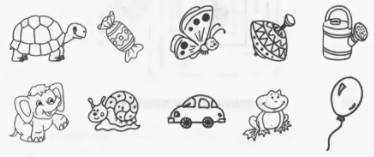 «Дерево»Посмотри на рисунок и подумай, какое дерево пропущено.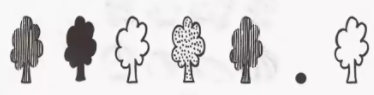 «Рисунок несуществующего животного»Придумай и нарисуй несуществующее животное. Используй фламастеры,карандаши,бумагу,клей и пайетки.Занятие № 2Цель: Развитие познавательной деятельности.«Коврики»Посмотри внимательно на коврики с дырками. Подбери к каждому заплатку из фигурок ниже.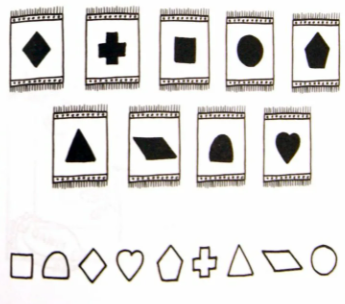 «Запоминайка»Слушай внимательно и посторайся запомнить как можно больше слов, затем обведи те, которые запомнил.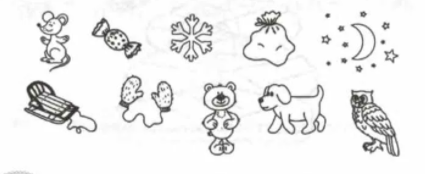 «Четвертый линий»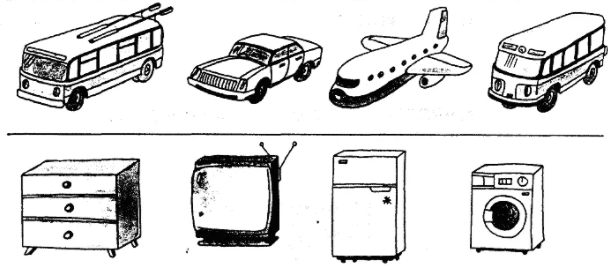 Занятие № 3Цель: Формирование творческих способностей и коммуникативных навыков ребенка, развитие воображения, мелкой моторики.«Творческое задание»Материалы:бумага А4, ножницы, клей, цветные карандаши, блестки, пайетки,стразы, бумагаИнструкция: Создай свой подводный мир. Пофантазируй и придумай историю о своем подводном мире.Занятие № 4Цель: Развитие познавательной деятельности, мелкой моторики.«Четвертый лишний»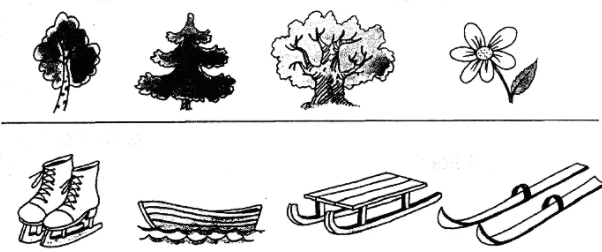 «Обведи по точкам»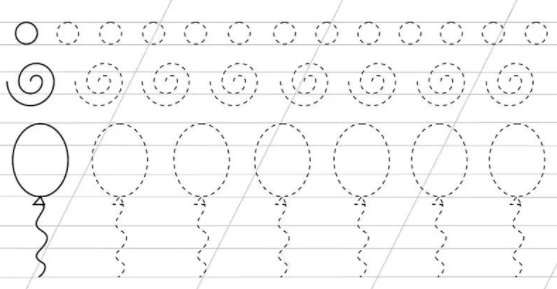 «Графический диктант»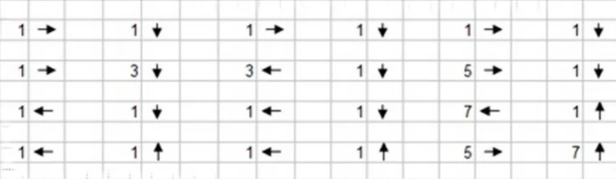 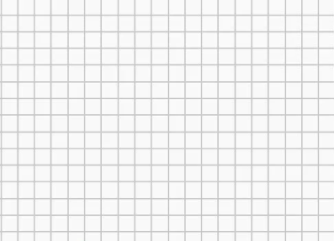 «Корректурные пробы»Расставь за 1 минуту все знаки в свои фигурки.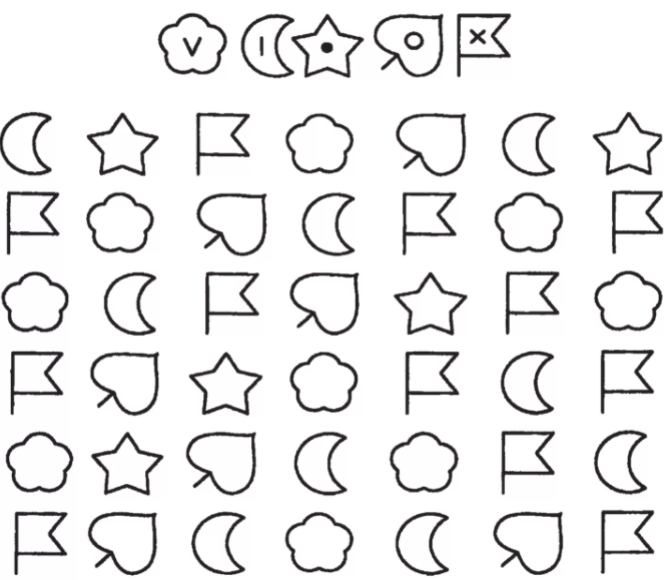 Занятие № 5Цель: Формирование творческих способностей и коммуникативных навыков ребенка, развитие воображения, мелкой моторики.«Составь рассказ»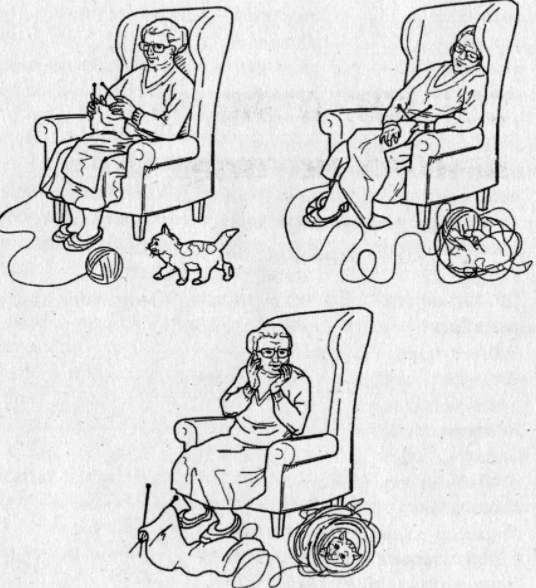 «Раскраска»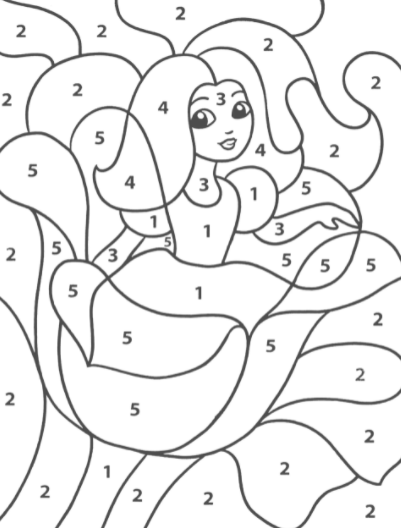 1-зеленый2-голубой3-розовый4-желтый5-красныйТематическое планирование по занятиям, направленных на подготовку ребенка к Олимпиаде по психологии.ЗанятиеЦельСодержаниеУпражнение 1развитие познавательной деятельности, творческих способностей, воображения.Задания, направленные на развитие мышления, памяти, воображения, мелкой моторики«Запоминайка»«Дерево»«Рисунок несуществующего животного»2Развитие познавательной деятельностиЗадания, направленные на развитие внимания, мышления, памяти, комуникативных навыков«Коврики»«Запоминайка»«Четвертый лишний»3Формирование творческих способностей и коммуникативных навыков ребенка, развитие воображения, мелкой моторикиПри помощи представленых материалов, придумать и изобразить свой подводный мир. Это способствует улучшению навыков творчества, развитию воображения.Подводный мир4Развитие познавательной деятельности, мелкой моторикиЗадания, направленные на развитие мышления, мелкой моторики, внимания, скорости обработки информации и коммуникативных навыков.«Четвертый линий»«Обведи по точкам»«Корректурные пробы»«Графический диктант»5Формирование творческих способностей и коммуникативных навыков ребенка, развитие воображения, мелкой моторикиЗадания, направленные на формирование навыков творчества средствами изобразительной деятельности. Составление рассказа развивают коммуникативную деятельность, логическое мышление, воображение.«Составь рассказ»«Расскраска»